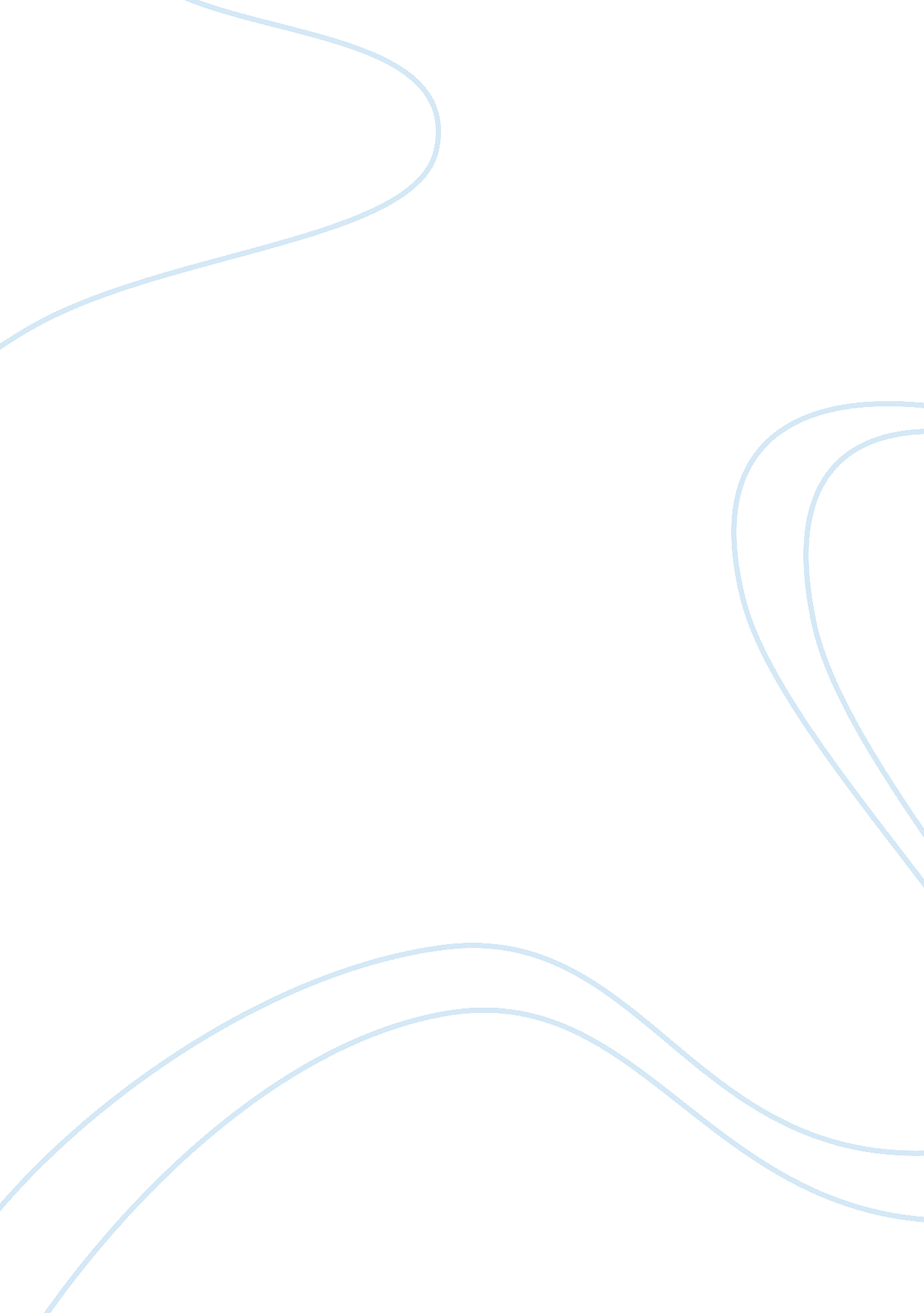 Human goodness and beauty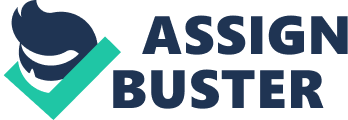 You ever wonder why people can be so harsh but yet still do good things for people? Do things they wouldn’t normally do that’s nice, but they did it anyways or are not suppose to do? The Book Thief is a book that describes lots of this and this paper will explain the main theme of the book. The Book Thief’s main theme is Human Goodness and Beauty because the book has lots of goodness in people, people looking out for one another, and bring each other joy through actions or words. With people showing Human Goodness they do good deeds to help other people or animals. This can go from helping a dog stuck in a fence to a person in a car accident. Even a guy/girl that is a real pain all the time will help someone that is in danger because they don’t wanna be the witness of a death or something/someone being hurt. Say for example that someone doesn’t have anything to do, and a person talks with that person finds something to give them to do they will usually grab it for them shown here, “ the weekly edition of the Molching Express, she lifted it out took home, presenting it to Max,” (Zuzak 221). This shows the expression by someone getting someone something for another person that they don’t normally have and giving it to them. Most of the time they will be happy for you doing this. In the world there is good/bad people but that doesn’t matter because they will still do something good for someone eventually no matter what it is. In the book Rosa Hubermann is a good example of this, “ Rosa Hubermann, brown hair, in a bun, atrocious cooking, washes clothing for the rich, and hard headed but soft hearted women,” (Zusak 34). This quote shows that even though Rosa is a mean person, she is still nice to people at times. So Even a bad person will look out for a good person at times as well. For example they will save someone in a life or death situation because they are a nice person and don’t care if that person is mean, they are saving someones life and inturn thats what matters to them. Also people can bring other people joy through actions or words by, saying something that is really nice, or helping someone out that might be in the need of it, but doesn’t ask. Even just doing a simple action that someone is not expecting can make them feel happy and overjoyed. “ The Jew stood before him, expecting another handful of derision, but he watched with everyone else as Hans Hubermann held his hand out and presented a piece of bread, like magic,” (Zusak 394). This action of Hans shows that certain small things can bring people joy and peace. His action showed that small things can bring people joy because the jew was never expecting this, but the jew took it joyfully and thanked him for the bread. Not only does this show kindness but also shows that good people will sometimes not care what other people think and do what feels right. In conclusion, The Book Thief’s main theme is Human Goodness and Beauty because the book has lots of goodness in people, people looking out for one another, and bring each other joy through actions or words. Like lots of people have done and said it doesn’t madder if you’re nice or mean everybody will help someone, somewhere, and at sometime in life no matter how old or young you are. The body was created for many purposes and one of those purposes is helping another human being no matter the situation, or if its words or actions they are helping with. 